جامعة محمد خيضر . بسكرة                                                             السنة الجامعية: 2021/2022كلية العلوم الاقتصادية و التجارية و علوم التسيير                                     السداسي الرابع                    قسم علوم التسيير-السنة الثانيــــة ليسانس                                             المقياس : إعلام آلــي  عمل تطبيقي رقم 1(إنشاء قاعدة بيانات)الجزء1:على سطح المكتب وفي القرص الصلب الجزء) D  (Partition انشيء مجلدا تحت إسم (لقب واسم الطالب + رقم الفوج)شغل Access2007انشيء قاعدة بيانات فارغة بإسم Tp1 واحفظها في مجلدكاكتشف واجهة Accessالشريطمنطقة العمل)   (zone de travail جزء التنقل      (volet de navigation) أعد تسمية الجدول   Table1  بـــ Tp1افتح هذا الملف في وضع الانشاءماهي مختلف أنواع البيانات الموجودةالجزء2: اعد تسمية  قاعدة البيانات    Tp1  الى livre.ادخل المعطيلت التالية وعرف نوع المعطيات والمفتاح الأساسي (clé primaire)غير اتجاه الورقة : يمين- يسار ثم يسار-يمين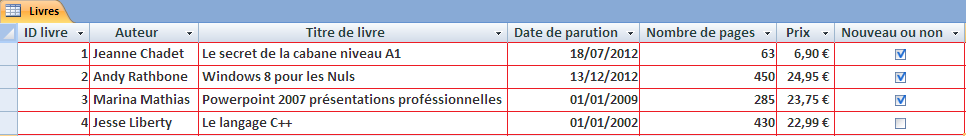 اختر نوع الخط حجمه  والنمط gras, italique, souligné,  couleur)) للبيانات  في الجدول.ضع خلفية زرقاء للاسطر الزوجية وخلفية صفراء للأسطر الفردية.اختر نمط  ولون  للتأطير(quadrillage)  الخاص بجدولك.رتب البيانات  في العمود  Prix   ترتيبا تصاعديا ثم تنازليا  ثم الغي الترتيب.طبق فلترة   بواسطة التاريخ على العمود Date de parution حيث تعرض التواريخ من:01/01/2007 الى 01/07/2012 ثم قم بإلغاء الفلترة.فيلتر على العمود Nouveau ou non  يعرض كل الكتب الجديدةفيلتر على العمود Titre de livre يعرض كل الكتب التي تبدأ بحرف Lعدل عرض العمود ID livre par une valeur=20.اخف العمود Auteur  ثم أعد عرضه.جمد ( figer)  العمودين  ID livre  و Titre de livre  ثم حررهما.ادخل حقل جديد من نوع  pièce jointe  قبل العمود Date de parutionاجعل الحقل Prix بعد الحقل  Nombre de pagesغير اسم الحقل Date de parution الى Date de sortieاستبدل الثمن 22.99€ بــ 23.22€    باستعمال عملية البحث قم بتكبير عرض  (hauteur)كل السجلات( enregistrements)  قم بنسخ السجل رقم 3